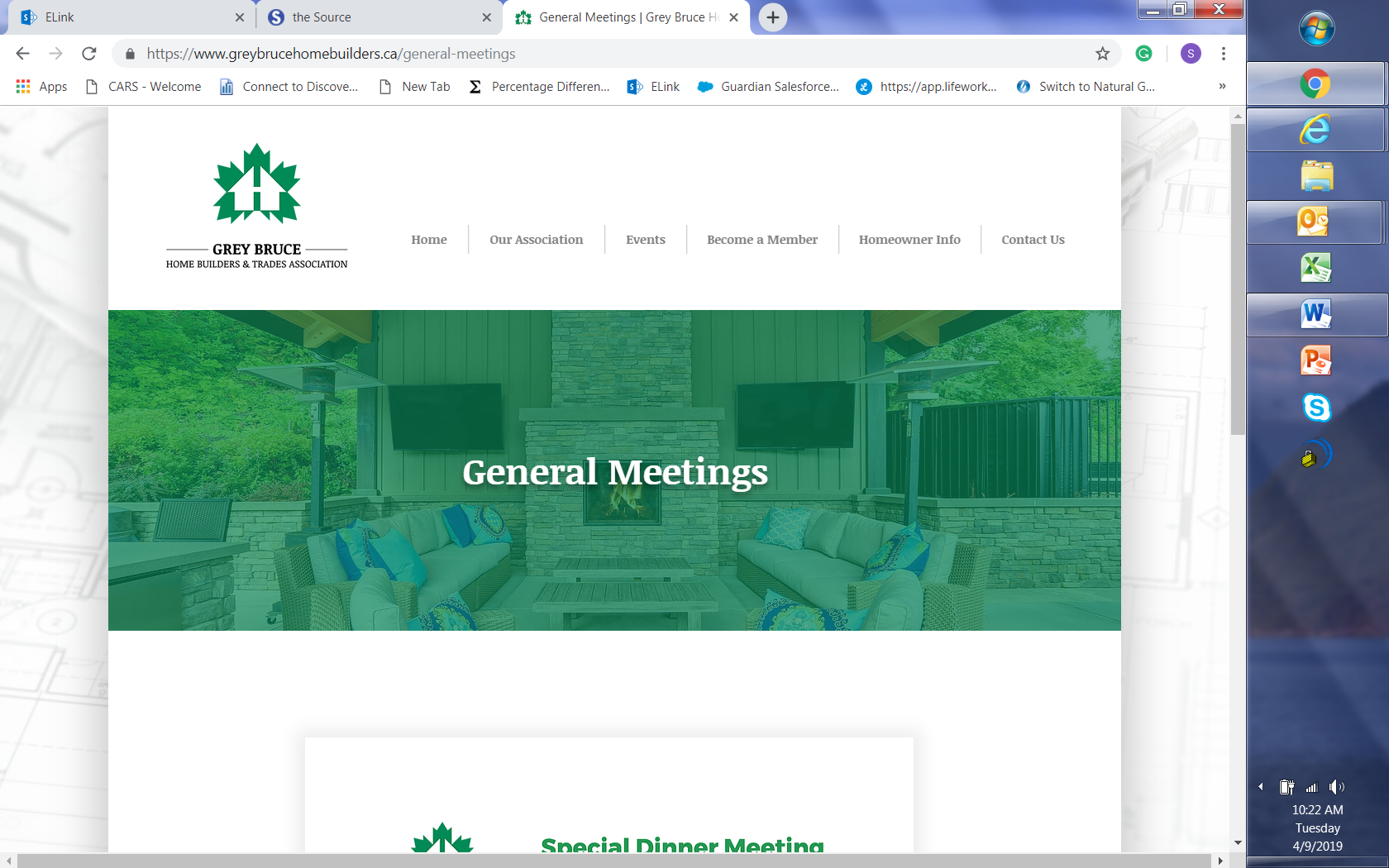 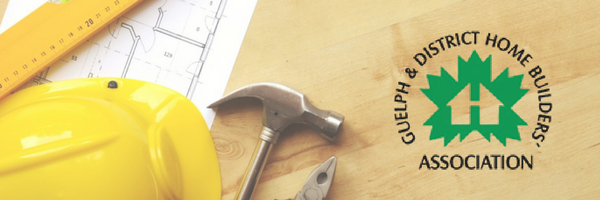 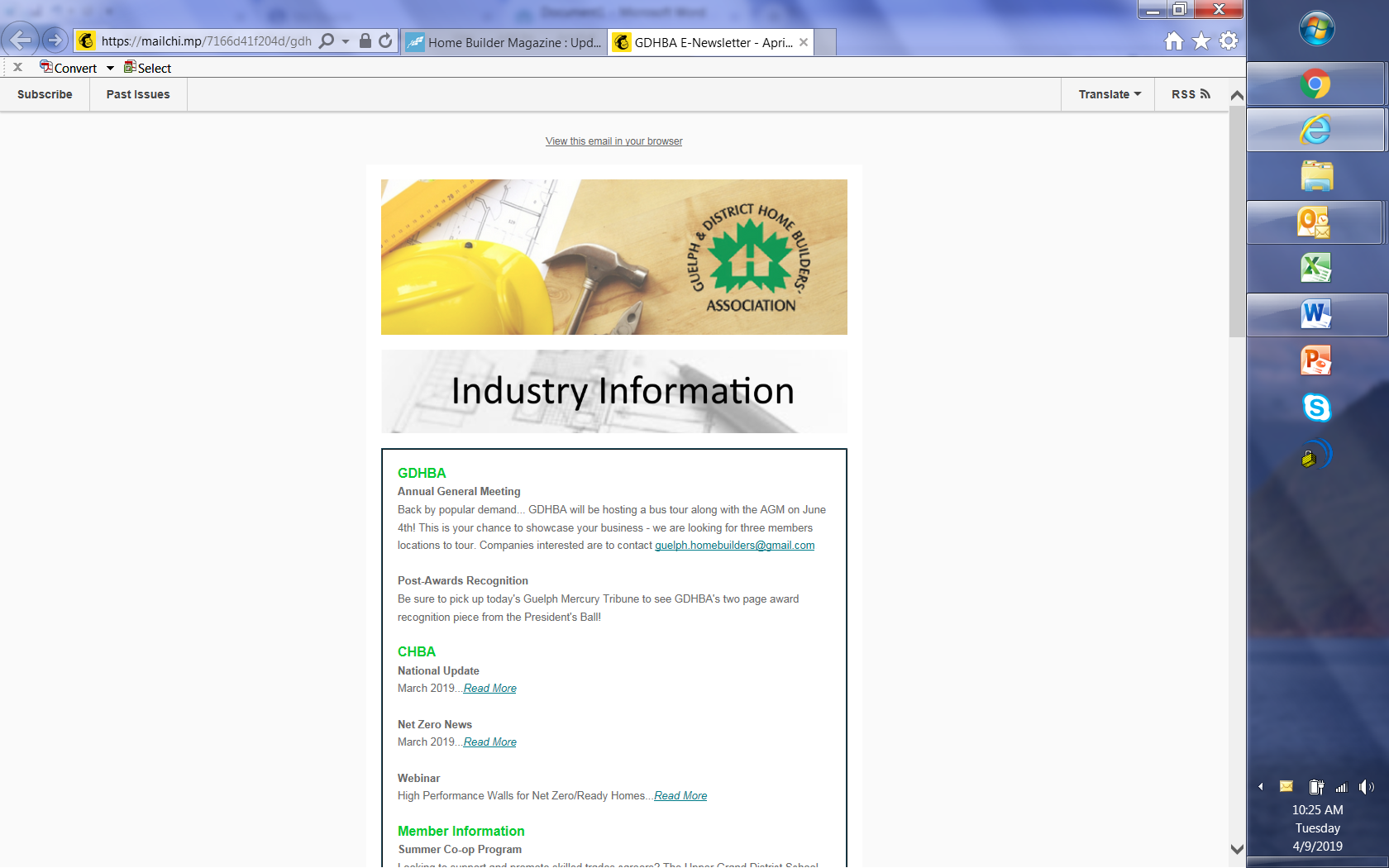 CHBAMember Benefit
Save up to 40% off select Dell business tech + CHBA members now save an extra 5% with coupon...Read More

2019 Federal Budget
CHBA Highlights and Commentary...Read More

Webinar Recording Now Available
Budget 2019: How it affects our industry...Read More
Member Information
Union Gas
Union Gas is pleased to announce a new addition to their training and education toolbox for the on-line GET CONNECTED system. They have developed short tutorial videos on how to complete specific actions on the system...Read More
OHBAAwards of Distinction 
The OHBA AOD website is now open for submissions. Visit https://www.ohbaaod.ca/ to check out all of the categories, including a few new ones. There is something for everyone. Early bird deadline is May 31 and the final deadline is June 21. Best of luck!   

Unavoidable Delay and Resetting Closing Dates in the event of a Labour Strike - Tarion Information Session
OHBA and RESCON are looking to host an information session on May 13 (in the Hamilton area) where Tarion officials will provide information on the Avoidable Delay notification process specific to a residential strike – and most importantly - the resetting of closing dates. If this would be of interest to you, please email guelph.homebuilders@gmail.com ASAP. 

MECP Proposes changes to Endangered Species Act
The Ministry of the Environment, Conservation and Parks (MECP) proposed a number of changes to the Endangered Species Act (ESA) posted on the Environmental Registry (013-5033) until May 18. Earlier this year, the MECP released a 10th Year Review of Ontario’s Endangered Species Act: Discussion Paper to seek input to improve the ESA, 2007. OHBA responded with a submission and is pleased to see a number of their recommendations have been adopted by the government. OHBA encourages members to review the proposed legislative changes, and is seeking feedback, please contact OHBA Director of Policy, Mike Collins-Williams... Read More

Excess soil regulatory proposal & amendments to Record of Site Condition (Brownfields) Regulation
The Ministry of the Environment, Conservation & Parks (MECP) is proposing to introduce changes that will make it safer and easier for more excess soil to be reused locally and properly. The MECP released a proposed Made-in-Ontario Environment Plan earlier this year which OHBA responded to with the OHBA Made-in-Ontario Environment Plan Submission. The proposed changes are posted on the Environmental Registry (ERO 013-5000) until May 31. OHBA is seeking feedback from members as they prepare a submission, please contact Mike Collins-Williams... Read More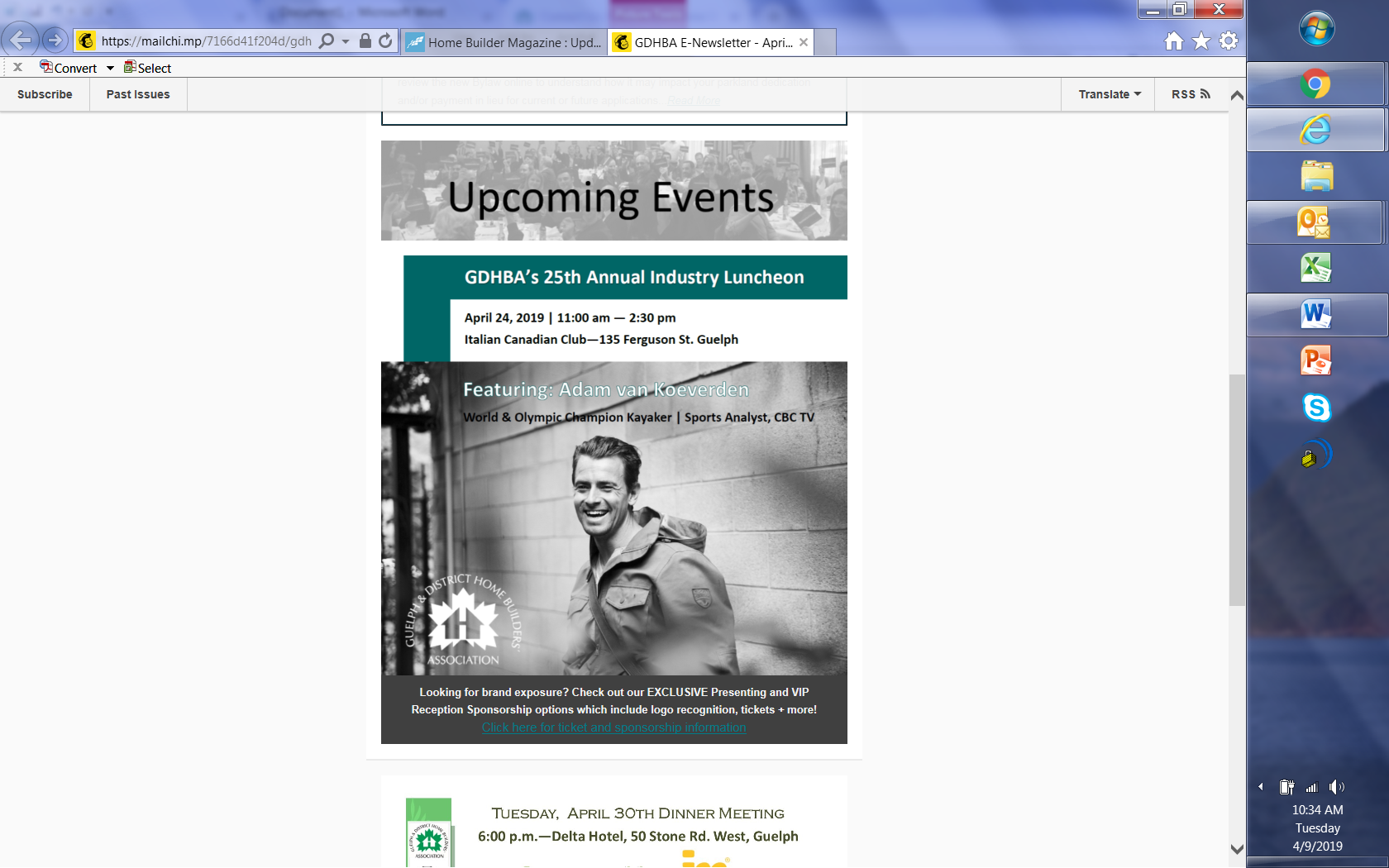 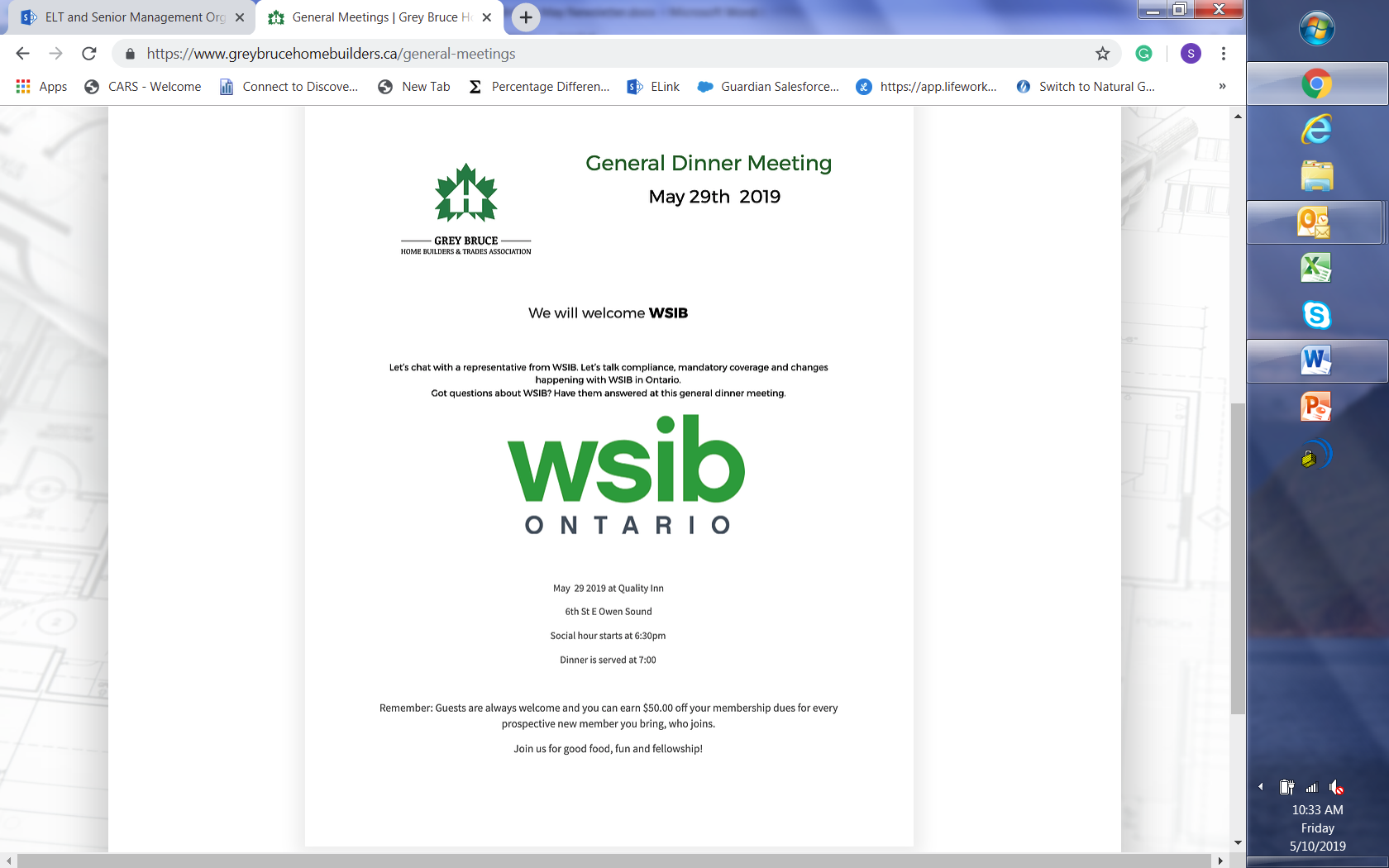 Please RSVP to thall@gbtel.caGrey Bruce Home Builders and Trades Association Inc.
Our mailing address is: P.O. Box 266, Owen Sound, ON N4K 5P3
